AI Solution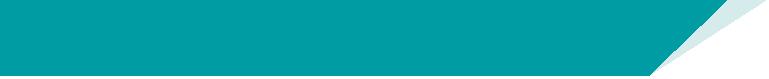 w w w. i e i w o r l d . c o m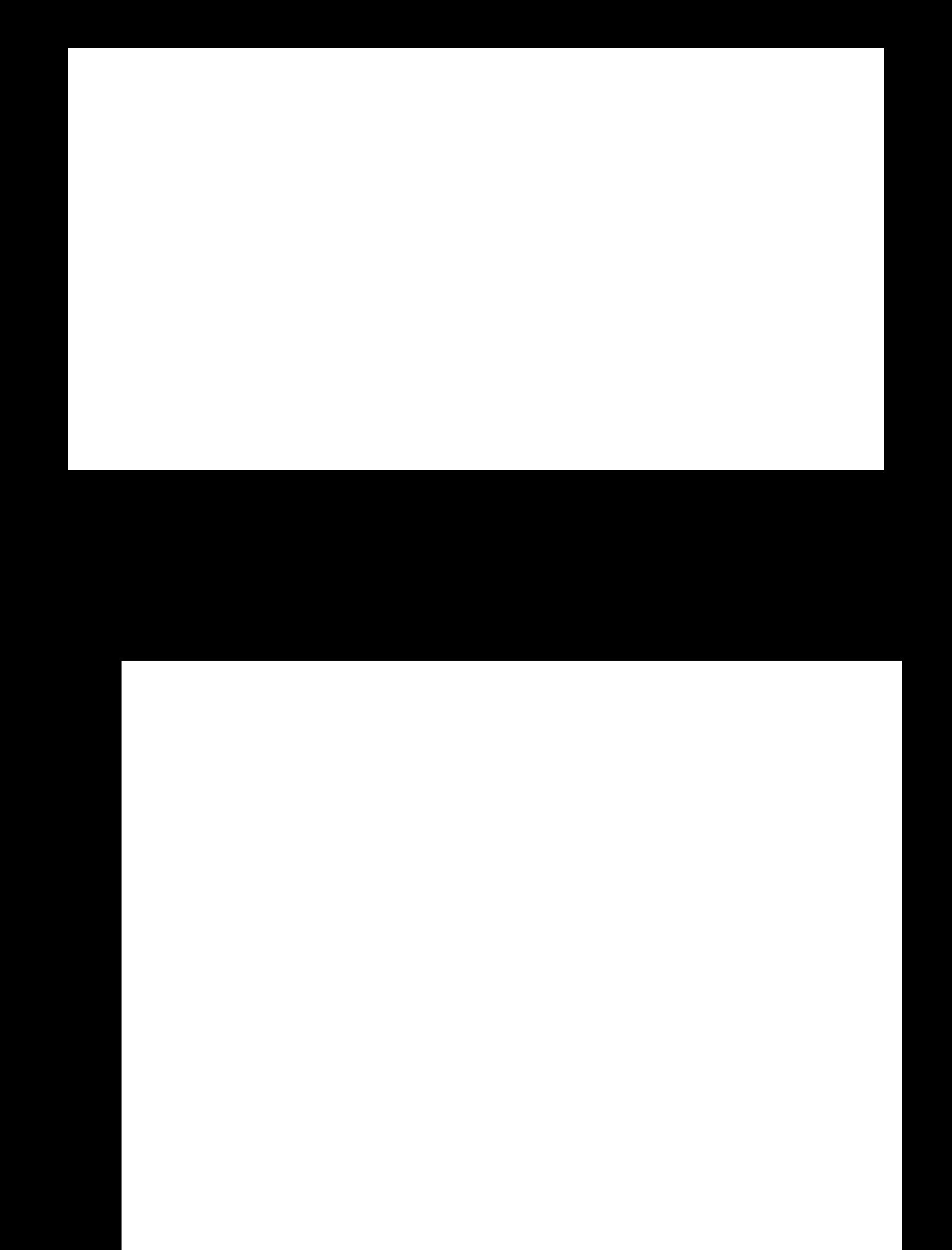 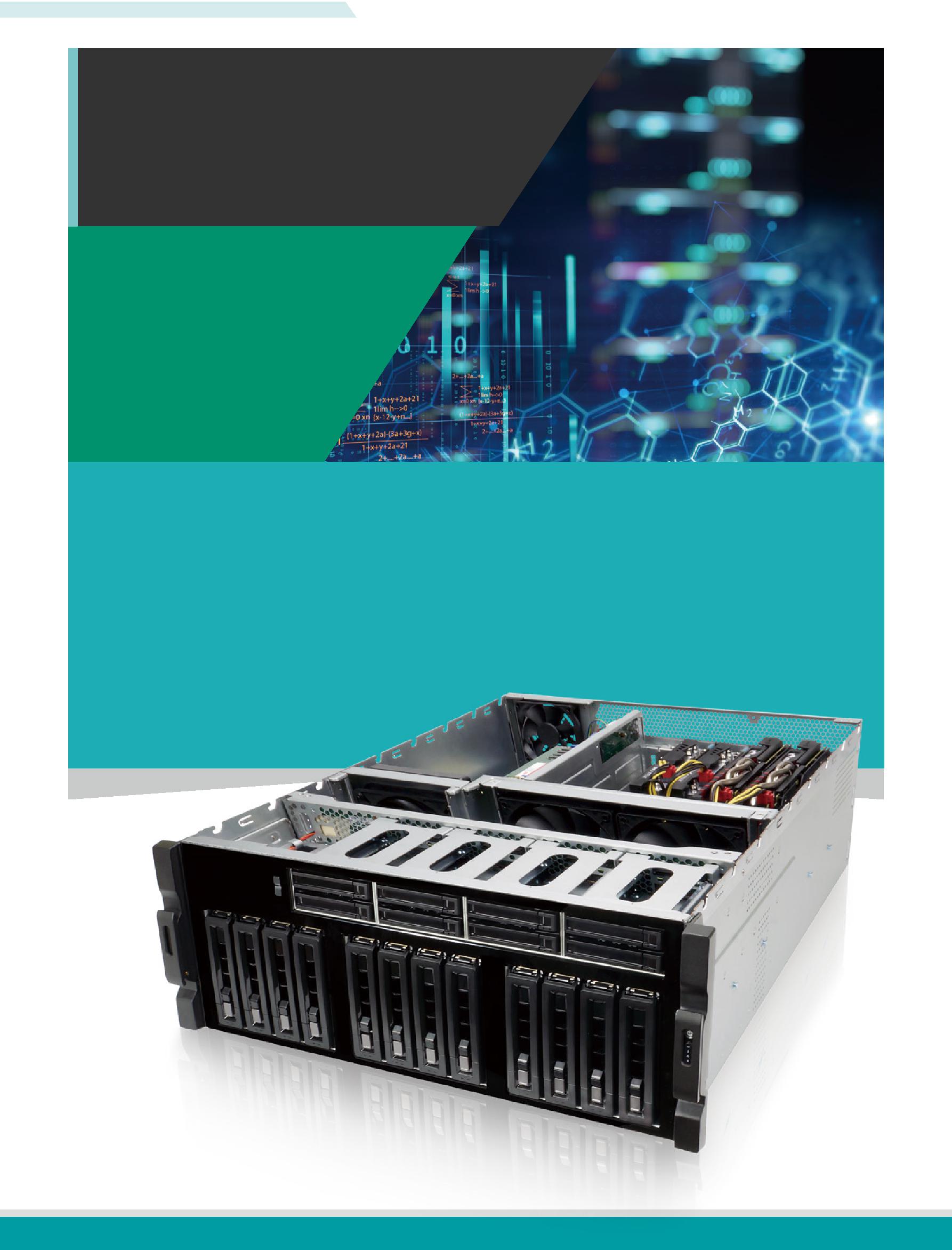 GRAND-C422-20DGRAND AI trainingserver systemThe GRAND-C422-20D is an AI training system which has maximum expansion ability to add in AI computing accelerator cards for AI model training or inference. Intel® Xeon® W family processor supported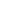  6 x PCIe Slot, up to 4 dual width GPU cards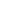  Water cooling system on CPU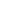  Support two U.2 SSD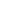  Support one M.2 SSD M-key slot ( NVMe PCIe 3.0 x4 )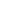  Support 10GbE network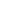  IPMI remote management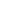 GRAND-C422-20D-2019-V10AI Solution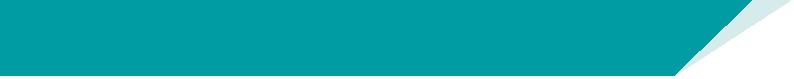 w w w . i e i w o r l d . c o m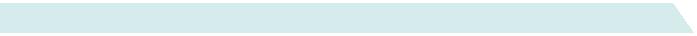 Demand for AI computing is booming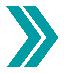 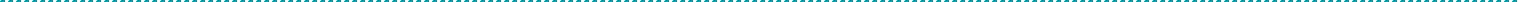 The application of AI computing is absolutely not enough through the CPU computing. With the decentralized architecture, the huge data is calculated to obtain the computing result. Therefore, we have developed a water-cooled chassis system with high expansion capability by adding multiple GPUs, FPGA or VPU acceleration cards for AI deep learning and inference.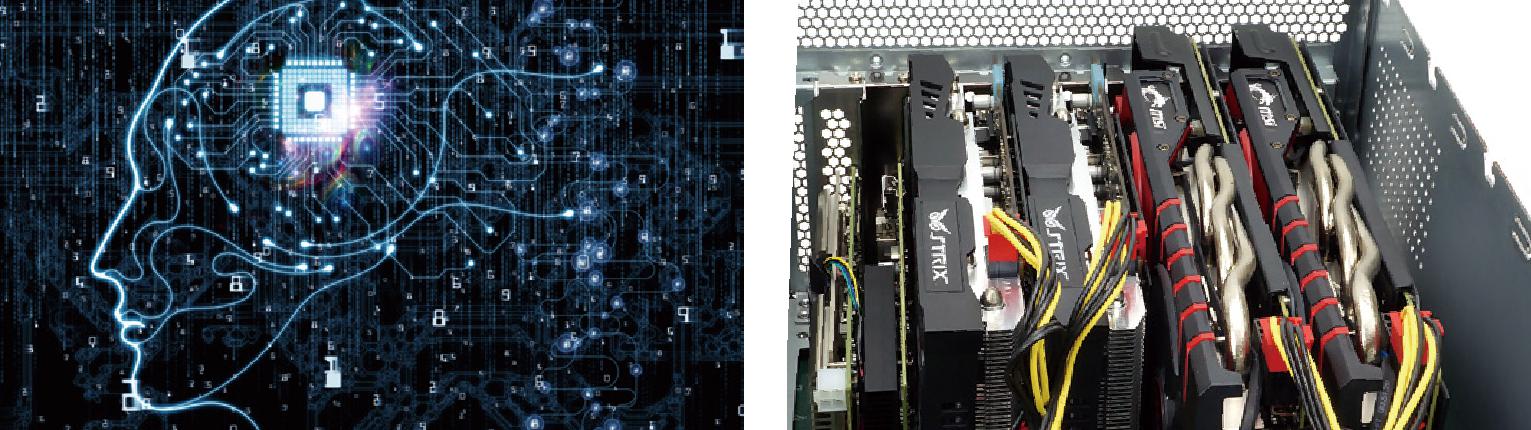 Hyper converged infrastructure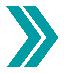 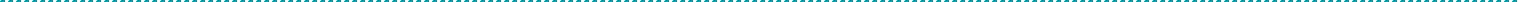 Hyper converged infrastructure (HCI) is scale-out software-defined infrastructure that converges core data services on flash-accelerated, industry-standard servers, delivering flexible and powerful building blocks under unified management.Efficient, agile, flexible, and integrated, these systems allow for easy scale-out storage, cost-savings, and simplicity to manage your systems. To find out if hyperconverged is the best solution for your Data Center, consider the following.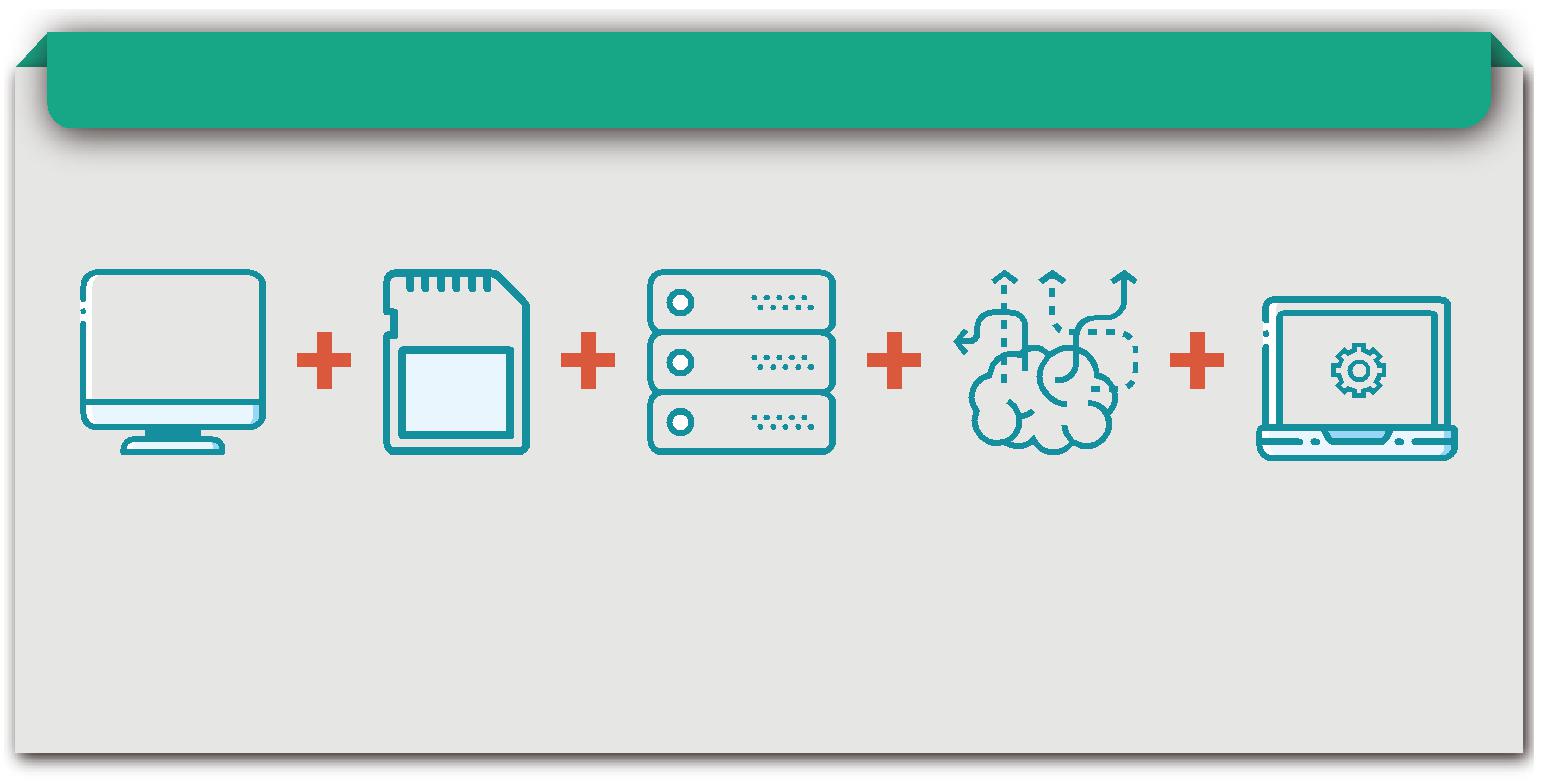 GRAND-C422-20D-2019-V10AI Solution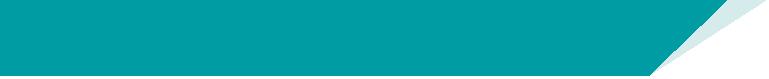 w w w. i e i w o r l d . c o m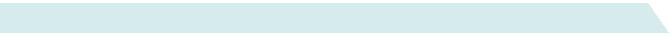 AI Training System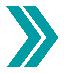 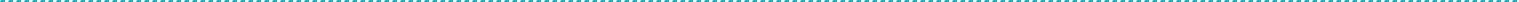 The AI training system GRAND-C442 is dedicated for these tasks because it offers a wide range of slots for storage expansion, acceleration cards and video capture, Thunderbolt™ or PoE add-on cards for unlimited data ac-quisition possibilities. In order to develop a useful training model, existing and widely used deep learning training frameworks such as Caffe, Tensor-Flow or Apache MXNet are recommended. These facilitate the definition of the apt architecture and algorithms for a distinct AI application.Supported Software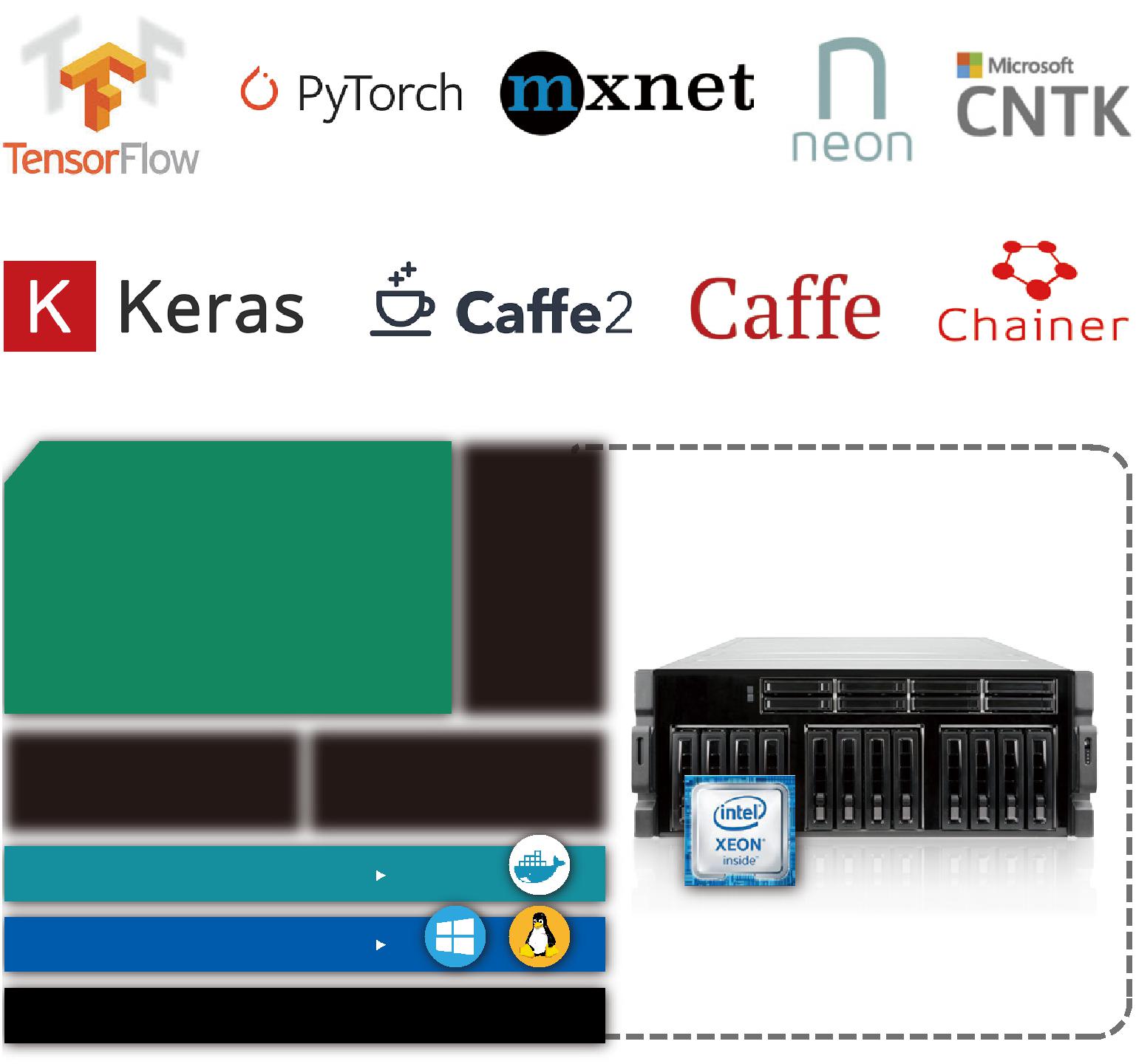  ••• • •••GRAND-C422-20D-2019-V10AI Solution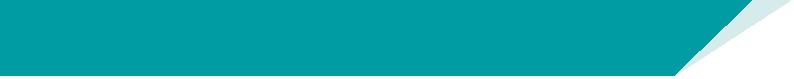 w w w . i e i w o r l d . c o m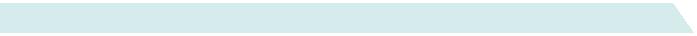 Expandable to suit your needs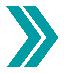 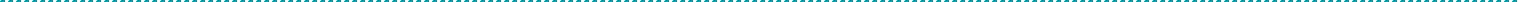 AI computing requires huge computing power, so our system can support up to 4 dual-width expansion slots (PCIe x8) and 2 single-width expansion slots (PCIe x4) for maximum expansion ability to meet computing needs.All six of the backplane slots connect directly to the system host board. This is perfect for applications that require minimal latency.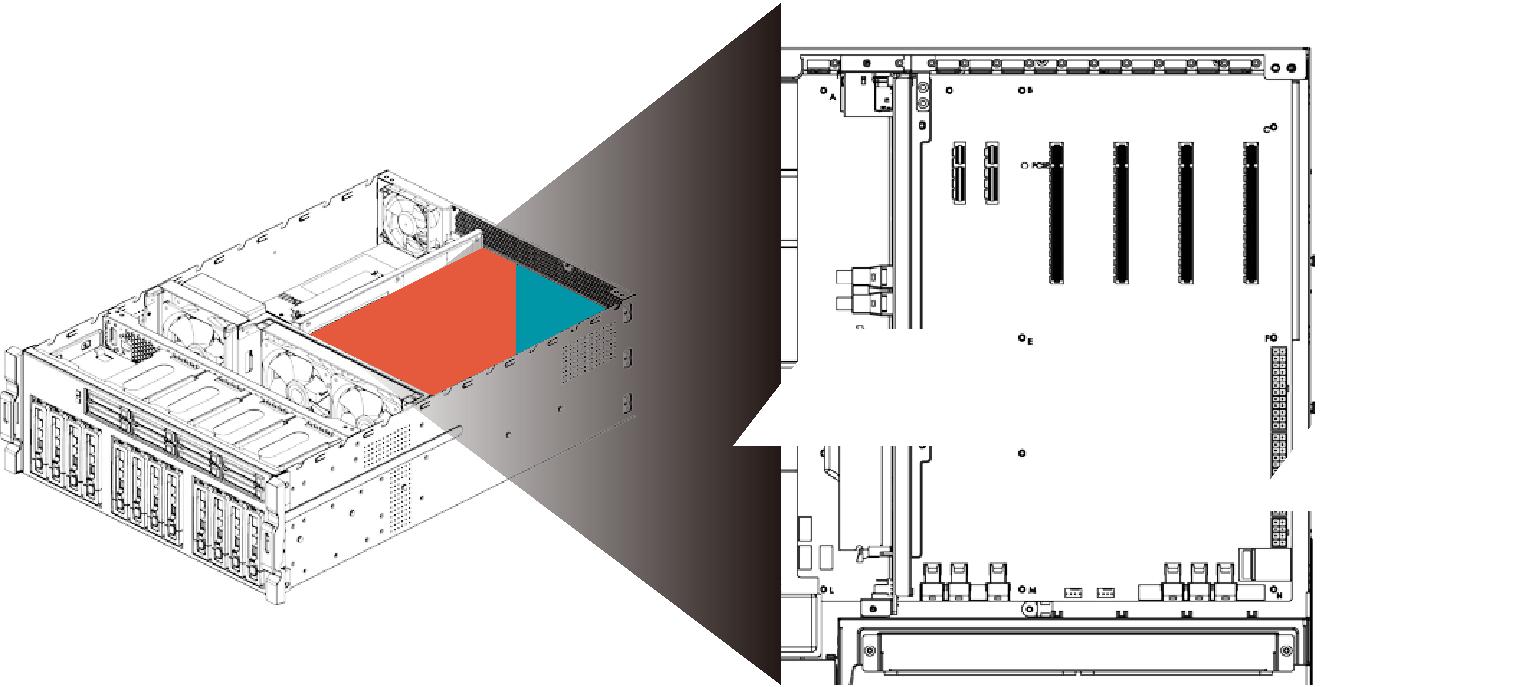 U.2 SSD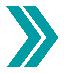 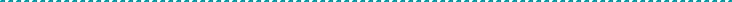 U.2 uses the same concept as a general hard disk. With a connection cable, a hard disk can be installed in the case without occupying the space of the motherboard. Therefore, M.2 and U.2 interfaces can be coexistence because they have different application environment. M.2 is more suitable for laptops or microcomputers, and U.2 is more suitable on a desktop or server. The U.2 interface features high-speed, low-latency, low-power, NVMe standard protocol, and PCIe 3.0 x4 channel. The theoretical transmission speed is up to 32Gbps, while SATA is only 6Gbps, which is 5 times faster than SATA. The U.2 interface utilizes the existing physical interface, but the bandwidth is faster. The four-channel design makes the bandwidth upgrade from PCIe x2 to PCIe 3.0 x4, which is several times more than SATA interface. The U.2 interface combines the features of SATA and SAS, and uses the signal pin to fill the connector of the SAS interface. The L-type foolproof design, except the PCIe interface, also compatible with various mainstream hard disc interface such as SATA, SAS and SATA E.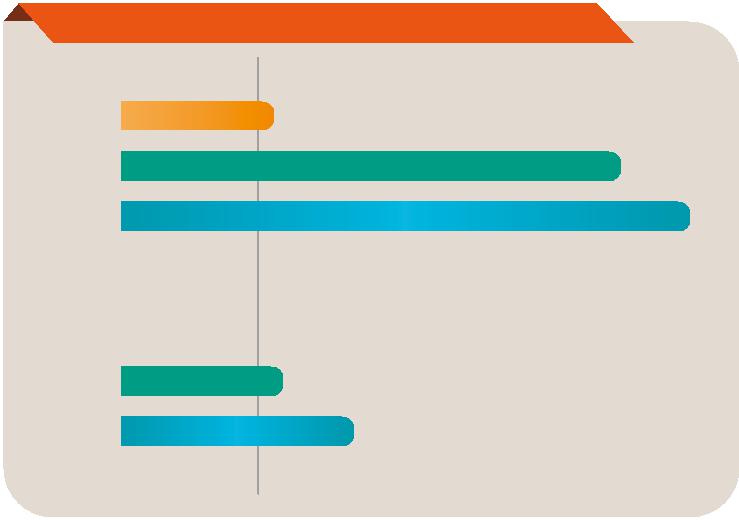 GRAND-C422-20D-2019-V10AI Solution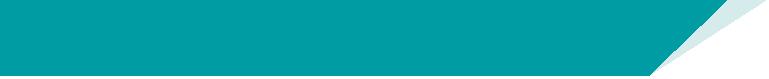 w w w. i e i w o r l d . c o m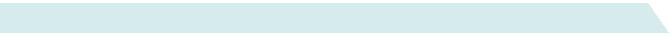 Storage (M.2, U.2, SATA)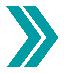 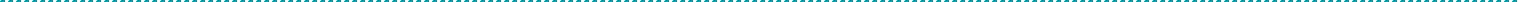 The GRAND-C422-20D support M.2 nVMe SSD, U.2 SSD and SATA HDD/SSD. It has a built-in M.2 nVMe port and 20 bays of HDD/SSD slots including two U.2 SDD slots. The GRAND-C422-20D supports M.2 solid-state disk which is the next-generation small-sized form factor introduced by Intel after mSATA. It has better performance than general SATA SSD but it is lighter and more power-saving.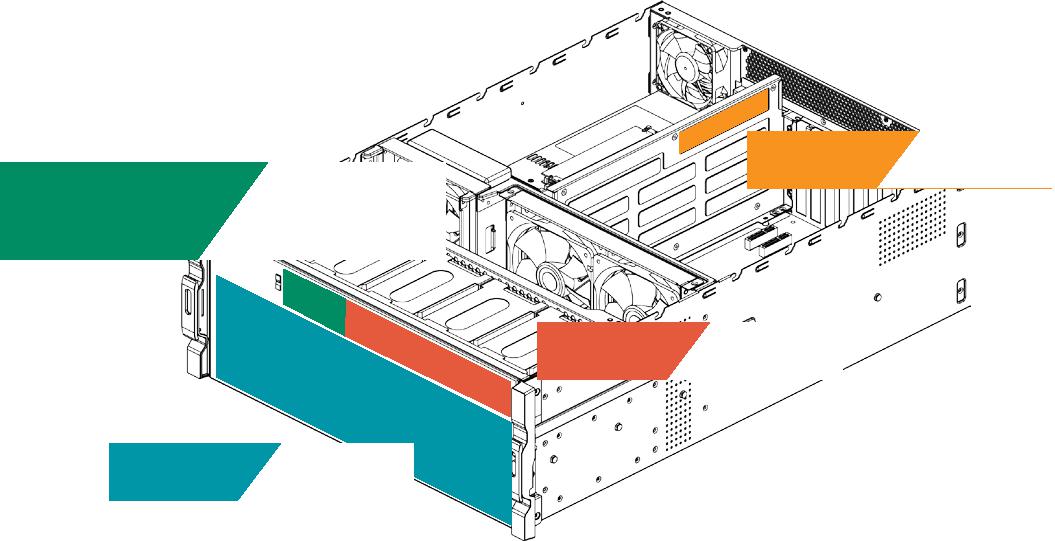     •     •• •Water Cooling System for CPU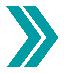 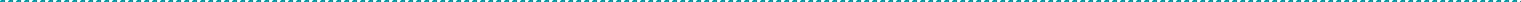 IEI uses the latest 14nm Intel Xeon Processor W family which uses the LGA2066 interface and Skylake-SP architecture with 4, 6, 8, 10, 14 and 18 core versions.High performance means higher power consumption, therefore IEI designed water cooling system for CPU with smaller size, higher efficiency cooling system makes CPU cooler and keep the high performance, and it can support up to 250W TDP.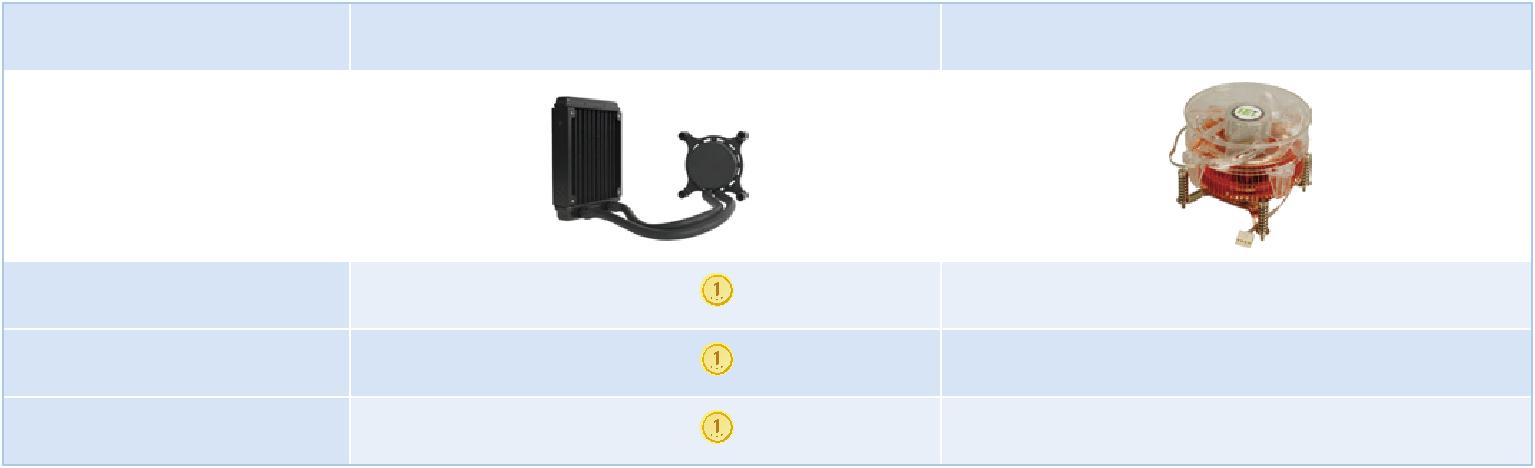 GRAND-C422-20D-2019-V10AI Solution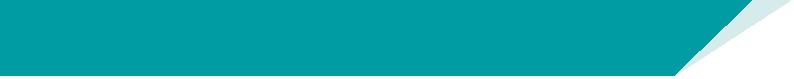 w w w . i e i w o r l d . c o m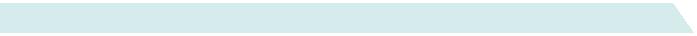 Specifications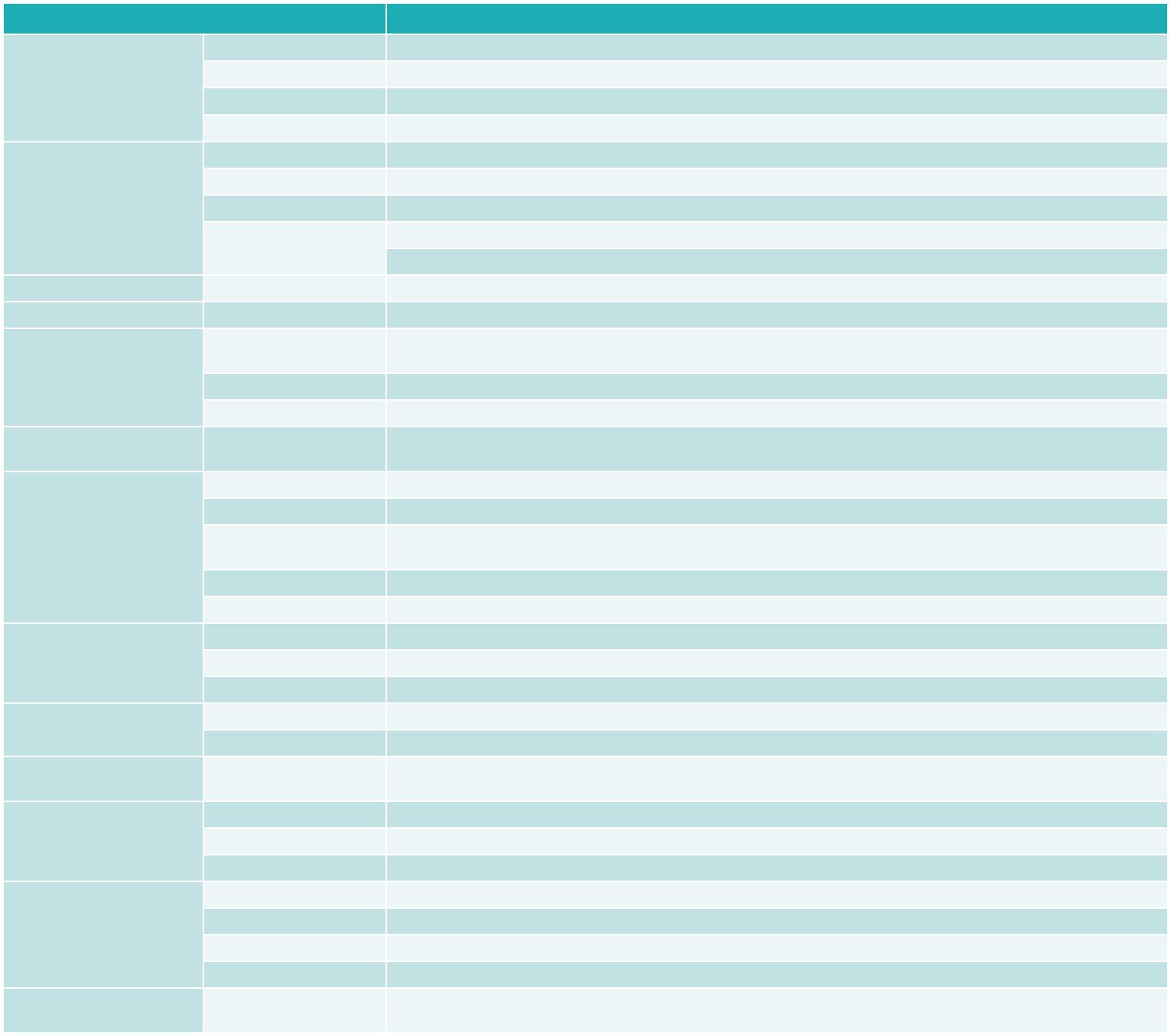 Ordering Information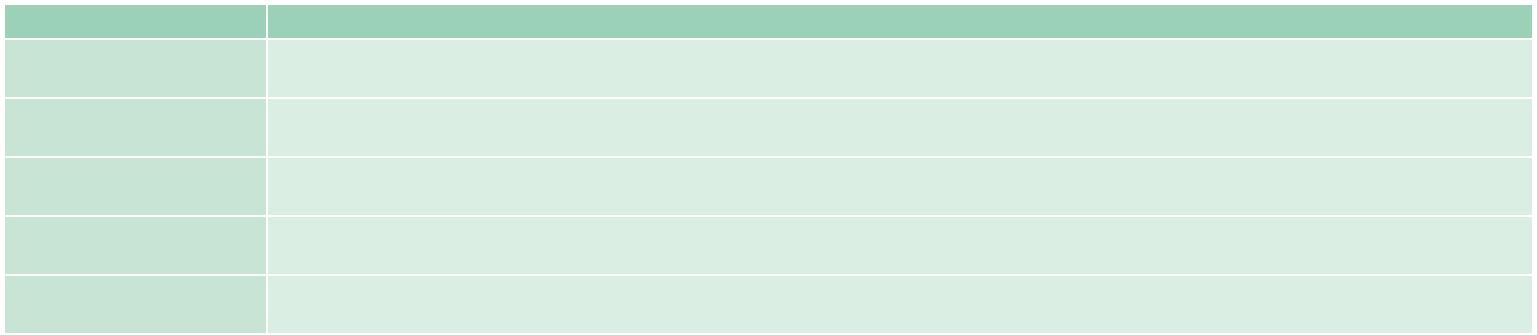 OptionsPacking List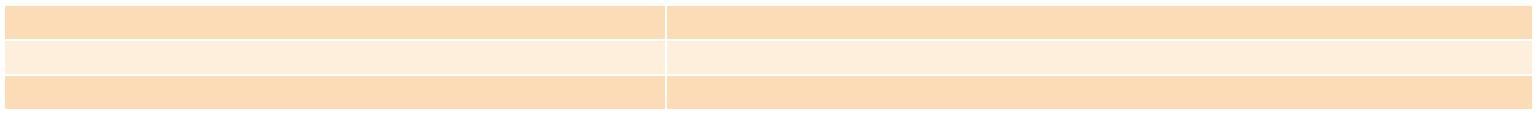 GRAND-C422-20D-2019-V10• •   • •• • •   • ••    • …    •- •† •‡•  ‚   •  ˆ   •    •  •   •   •  -€•  ˆ   •     • •ƒ •- •†•   •„ •   •   •  -€•  ˆ   •     • •ƒ •- •†•   •„ • - • -  ‚     •       •   ‚     •       •  •         •   •„ • - • -ƒ      •   •„ƒ      •   •„€•  €•  €•  €•  •   •        •     •• •    •     •   •„• •‚ƒ    „‚ƒ    „ ••    •   •„ ••    •   •„‰••    •   •‚ƒ    „‚ƒ    „ ••    •   •„ ••    •   •„‰••    •   •…… •  •  •  • •• •-• •- ‡    „…•    ‡  €‚   •    ‡  €‚   •    ‡  €‚   •    ‡  €‚   •    ‡  €‚   •    ‡  €‚   ƒ „•    ‡  €‚   •    ‡  €‚   •    ‡  €‚   •    ‡  €‚   •    ‡  €‚   •    ‡  €‚   ƒ „ ‡ ‡    „…    „…    „…    „…SSD PerformanceSSD PerformanceSSD PerformanceSSD PerformanceSATA SSD 550SATA SSD 550READM.2SSD 1800U.2 SSD 2100U.2 SSD 2100SATA SSD 500SATA SSD 500WRITEM.2 SSD 560M.2 SSD 560U.2 SSD 800U.2 SSD 800MB/sMB/s00500500100010001500150020002000Water CoolingAir CoolingCooler SizeSmallLargeWorking NoiseSmallLargeCooling EfficiencyBetterWorseModelGRAND-C422-20DDimensions (H x W x D)176.15 mm x 480.94 mm x 644 mmChassisSystem Fan2 x 120 mm, 12V DCChassisChassis Construction4U, RackmountChassis Construction4U, RackmountSystem Cooling2 x Cooling Fans with Smart FanCPUSupport LGA-2066 Intel® Xeon® W family processorProcessor CoolingWater cooling systemMotherboardChipestC422MemoryTotal slot: 4 x DDR4 ECC RDIMM/LRDIMMMemoryMemory expandable up to:256GB (4 x 64GB)Memory expandable up to:256GB (4 x 64GB)SecurityTPM1 x TPM 2.0 Pin headerIPMIIPMI SolutionIPMI LAN port, IPMI VGAHard Drive12 x 2.5" / 3.5" drive bayHard Drive8 x 2.5" drive bayStorage8 x 2.5" drive bayStorageM.21 x M.2 built in on SBCM.21 x M.2 built in on SBCU.22 x U.2 SSD drive bay compatible to SATANetworkingEthernat IC1 GbE NIC: Intel® i210-AT with NCSI supportNetworkingEthernat IC10 GbE NIC: Aquantia AQC10710 GbE NIC: Aquantia AQC107USB 3.1 Gen 14USB 2.02I/O InterfaceEthernet1 x 1GbE RJ45 combo LAN ports / IPMII/O InterfaceEthernet1 x 10GbE RJ45 LAN port1 x 10GbE RJ45 LAN portDisplay1 x IPMI VGA displayButtonsPower buttonCOM port2 x RS232 pin headerInternal I/OUSB 3.1 Gen 12 x USB 3.1 Gen 1 (5Gb/s) pin headerUSB 2.01 x USB DOM headerIndicatorLEDs10 GbE, Status, LAN, Storage Expansion Port StatusIndicatorLCMLCM, 2 buttonsLCMLCM, 2 buttonsExpansionPCIe4 x PCIe 3.0 x8ExpansionPCIe2 x PCIe 3.0 x42 x PCIe 3.0 x4Power Input110-240 AC,47-63HzPowerPower ConsumptionIn Operation: 285WType/WattRedundant Power 1600WOperating Temperature0~40°CReliabilityRelative Humidity5 to 95% non-condensing, wet bulb: 27˚C.ReliabilityWeight23.59 kgWeight23.59 kgCertificationCE/FCCOSsupport OSWindows server 2016OSsupport OSLinuxLinuxPart No.DescriptionGRAND-C422-20D-S1A1-R1020-bay(3.5" x12, 2.5" x 8) 4U Rackmount, Intel® Xeon® W-2123 with C422 chipset, 32G DDR4 w/ECC, 6 x PCIe expansion slot, and 1600W redundantGRAND-C422-20D-S1A1-R10PSU, RoHSPSU, RoHSGRAND-C422-20D-S1B2-R1020-bay(3.5" x12, 2.5" x 8) 4U Rackmount, Intel® Xeon® W-2133 with C422 chipset, 64G DDR4 w/ECC, 6 x PCIe expansion slot, and 1600W redundantGRAND-C422-20D-S1B2-R10PSU, RoHSPSU, RoHSGRAND-C422-20D-S1C3-R1020-bay(3.5" x12, 2.5" x 8) 4U Rackmount, Intel® Xeon® W-2145 with C422 chipset, 128G DDR4 w/ECC, 6 x PCIe expansion slot, and 1600W redundantGRAND-C422-20D-S1C3-R10PSU, RoHSPSU, RoHSGRAND-C422-20D-S1D3-R1020-bay(3.5" x12, 2.5" x 8) 4U Rackmount, Intel® Xeon® W-2155 with C422 chipset, 128G DDR4 w/ECC, 6 x PCIe expansion slot, and 1600W redundantGRAND-C422-20D-S1D3-R10PSU, RoHSPSU, RoHSGRAND-C422-20D-S1E4-R1020-bay(3.5" x12, 2.5" x 8) 4U Rackmount, Intel® Xeon® W-2195 with C422 chipset, 256G DDR4 w/ECC, 6 x PCIe expansion slot, and 1600W redundantGRAND-C422-20D-S1E4-R10PSU, RoHSPSU, RoHSItemPart No.DescriptionSlide railRAIL-A02-90Kingslide Rail kit for TS-EC2480U-RP, maximum load 90 kgFlat head screws (for 2.5” HDD)Flat head screws (for 3.5” HDD)1 x Cat5e LAN cable1 x QIG2 x Power cord1 x Cat6A LAN cable